                             BILKY 2 MIXTE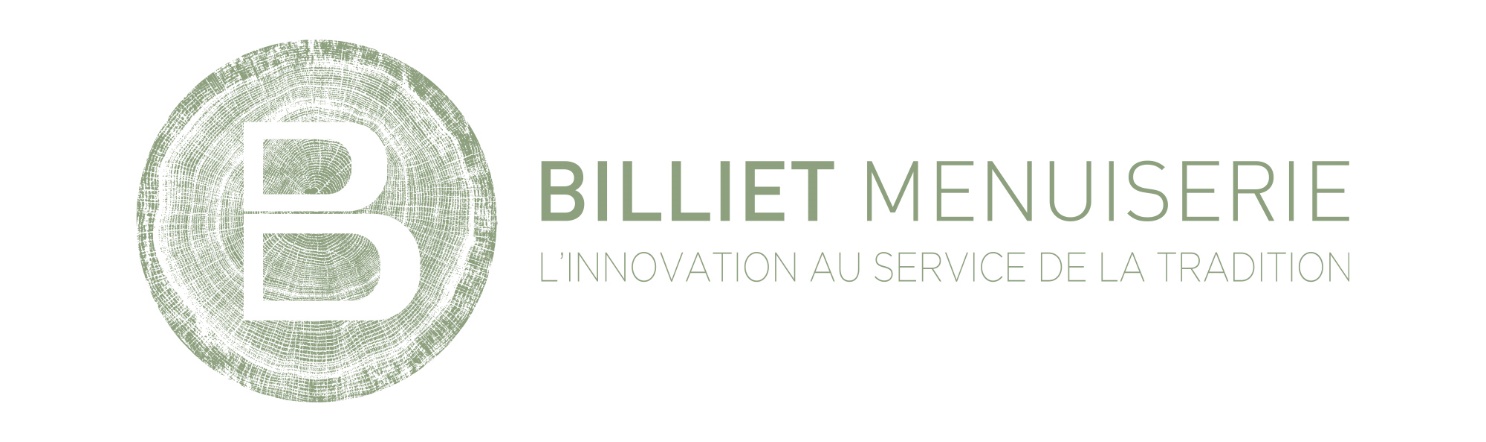 Lamellé collé Pin sylvestre, Mélèze, Chêne, Bois Exotique Rouge                                                   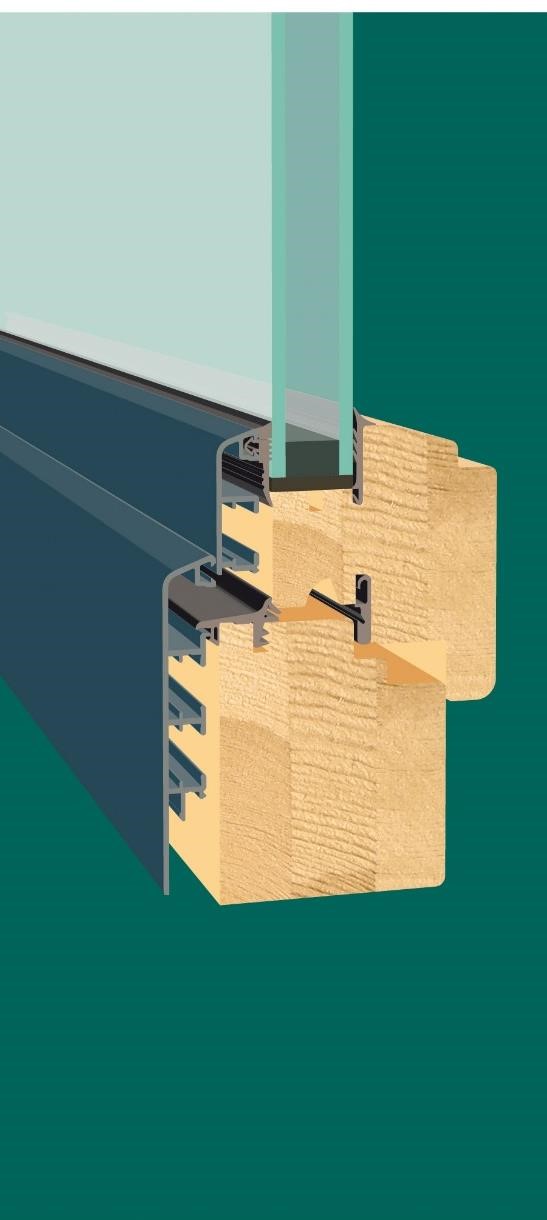 Essences éco-certifiés selon les normes PEFC et FSC Dormant et ouvrant en 68 x 80 Assemblage par double enfourchement inversé et par colle classée D4 résistant à l’eau Capotage alu soudé gamme RAL aux normes Qualicoat®Finition d’usine monocolore ou bicolore avec lasure à base d’eau, garantie 7 ans. Excellent pouvoir couvrant, haute résistance à l’usure, protection par absorption des UV, protection contre la décoloration du bois et réduction de l’absorption d’humidité Double vitrage Faiblement Emissif + gaz Argon avec certification CEKAL®  Intercalaire Warmedge® Quincaillerie Siegenia® ayant reçu un traitement titane contre la corrosion selon norme RAL-RG 607/3 et EN 13126-8 Silicone non corrosif, sans solvant et résistant aux intempéries Classement A.E.V : A*4  E*7B V*C3         Uw = 1.3 W/m² K (pour Ug=1 ou 1.1 w/m²K et λ = 0.13) 1 BIS, ROUTE DE SOCX ZONE DU BIEREN DYCK 59380 BIERNETEL : 03 28 24 91 91 – FAX : 03 28 60 38 33           SIRET 750 424 756 00013 – Code APE 1623Z